DAFTAR RIWAYAT HIDUPMURDIYATNO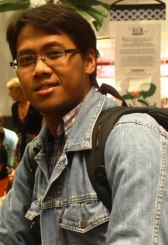 Jl. Kesemek Lorong G. RT.05/14 No.9, Semper Barat,Cilincing, Jakarta 14130 E : kedaipetualang@gmail.com  Hp : 081807464647  Telp  : 021-97965843Tempat Tanggal Lahir		: 15 Nov 1979Kebangsaan			: IndonesiaAgama				: IslamJenis Kelamin			: Laki - lakiNIK				: 3173041511780014No. Passport       		: A 4670604   /  masa berlaku : 8 Februari 2018Hobi				: Membaca, Menonton Film, dan BerwisataPENGALAMAN KERJAMDMC (Muhammadiyah Disaster Management Center) (Maret 2006 – Juni 2008)Posisi Terakhir 		: Koordinator Projek Mitigasi Bencana Pesisir Selatan JawaKeahlian			: Survey dan mengumpulkan data primerIndustri			: NGO / LSMDeskripsi Pekerjaan		: Mengamati Pesisir Selatan Jawa dengan terjun langsung ke lapangan, menentukan dan membagi tim perwilayah, mengumpulkan dan menganalisa potensi bencana serta penanggulangannya, pemetaan bencana berdasarkan topografi, mendata sumber daya yang bisa dimanfaatkan, dan membuat laporan. EL JOHN Publishing (Agustus 2008 - Maret 2014)Posisi Terakhir			: Deputy Editor In Chief Keahlian 		 	: Jurnalis/Editor/PenulisIndustri			: Media/publishingDeskripsi Pekerjaan		: Merencanakan materi majalah setiap edisi, mengkoordininir wartawan dalam melakukan liputan, menulis dan menyunting tulisan, serta mengurus media online.PT. Media Citra Puri (Juli 2014 – Sekarang)Posisi (Jabatan)		: Writer/EditorIndustri 			: Media Online & Majalah Digital (www.mensissue.co)Deskripsi Pekerjaan  		: Menyunting/memeriksa tulisan dari kontributor sebelum update online, menulis dan mengisi rubrik, menentukan tema bulanan untuk majalah digital, dan terkadang terjun langsng ke lapangan untuk mengumpulkan informasi berita.   PENDIDIKAN FormalJurusan Pendidikan Bahasa dan Sastra Indonesia, Universitas Muhammadiyah Prof. DR. Hamka, tahun 2007 Non FormalIntensive Hotel Training pada Lembaga Pendidikan & Pelatihan Pariwisata Nasional (LP3N) selama 6 bulan (setara D1)  tahun 1999. PENGHARGAANPenghargaan dari Menteri Pariwisata an Ekonomi Kreatif  sebagai pemenang kedua kategori media cetak Anugerah Pewarta Wisata Indonesia (APWI) tahun 2012Juara tiga Lomba Berita Pariwisata Aceh di Majalah tahun 2012Jakarta,   Februari 2015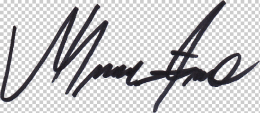 MURDIYATNO